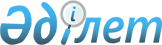 О внесении изменений в постановление Правления Агентства Республики Казахстан по регулированию и надзору финансового рынка и финансовых организаций от  25 марта 2006 года № 83 "Об утверждении Правил расчета коэффициентов, характеризующих убыточность страховой (перестраховочной) организации"
					
			Утративший силу
			
			
		
					Постановление Правления Агентства Республики Казахстан по регулированию и надзору финансового рынка и финансовых организаций от 15 июля 2010 года № 106. Зарегистрировано в Министерстве юстиции Республики Казахстан 11 августа 2010 года № 6381. Утратило силу постановлением Правления Национального Банка Республики Казахстан от 19 декабря 2015 года № 240      Сноска. Утратило силу постановлением Правления Национального Банка РК от 19.12.2015 № 240 (вводится в действие по истечении десяти календарных дней после дня его первого официального опубликования).      В целях совершенствования нормативных правовых актов Правление Агентства Республики Казахстан по регулированию и надзору финансового рынка и финансовых организаций (далее - Агентство) ПОСТАНОВЛЯЕТ:



      1. Внести в постановление Правления Агентства от 25 марта 2006 года № 83 "Об утверждении Правил расчета коэффициентов, характеризующих убыточность страховой (перестраховочной) организации" (зарегистрированное в Реестре государственной регистрации нормативных правовых актов под № 4218) следующие изменения:



      в Правилах расчета коэффициентов, характеризующих убыточность страховой (перестраховочной) организации, утвержденных указанным постановлением:



      пункт 1 изложить в следующей редакции:

      "1. В настоящих Правилах используются следующие понятия:

      1) заработанная страховая премия - часть страховой премии, относящаяся к истекшей части срока действия полиса;

      2) полисный год - период между датой начала срока действия и датой окончания срока действия полиса;

      3) расходы на урегулирование - сумма дополнительных расходов страховой (перестраховочной) организации по приобретению услуг (услуг оценщиков и юридических услуг), связанных с осуществлением страховых выплат;

      4) чистая заработанная страховая премия - часть страховой премии, относящаяся к истекшей части срока действия полиса, без учета доли перестраховщика;

      5) чистая сумма выплат - сумма страховых выплат без учета доли перестраховщика;

      6) понесенные убытки - включают в себя страховые выплаты, расходы на урегулирование, а также изменение в резервах убытков за период расчета;

      7) чистая сумма изменений в резервах убытков - изменения в резервах убытков без учета доли перестраховщика;

      8) расходы - расходы по выплате комиссионного вознаграждения, налоговые сборы, взносы в АО "Фонд гарантирования страховых выплат", административные расходы и прочие, за исключением расходов на урегулирование.";



      в пункте 9:



      в абзаце первом слова "размеру подписанных" заменить словами "сумме чистых заработанных страховых";



      в абзаце втором слово "Подписанные" заменить словами "Чистые заработанные страховые";



      приложение изложить в редакции согласно приложению к настоящему постановлению.



      2. Настоящее постановление вводится в действие по истечении четырнадцати календарных дней со дня государственной регистрации в Министерстве юстиции Республики Казахстан.



      3. Департаменту надзора за субъектами страхового рынка и другими финансовыми организациями (Каракулова Д.Ш.):



      1) совместно с Юридическим департаментом (Сарсенова Н.В.) принять меры к государственной регистрации в Министерстве юстиции Республики Казахстан настоящего постановления;



      2) в десятидневный срок со дня государственной регистрации в Министерстве юстиции Республики Казахстан довести настоящее постановление до сведения заинтересованных подразделений Агентства, Объединения юридических лиц "Ассоциация финансистов Казахстана".



      4. Службе Председателя Агентства (Кенже А.А.) принять меры по опубликованию настоящего постановления в средствах массовой информации Республики Казахстан.



      5. Контроль за исполнением настоящего постановления возложить на заместителя Председателя Агентства Алдамберген А.У.      Исполняющий обязанности

      Председателя                               К. Кожахметов

Приложение                            

к постановлению Правления             

Агентства Республики Казахстан        

по регулированию и надзору финансового

рынка и финансовых организаций        

от 15 июля 2010 года № 106            "Приложение                           

к Правилам расчета коэффициентов,     

характеризующих убыточность страховой 

(перестраховочной) организации                   Отчет о расчете комбинированного коэффициента

             страховой (перестраховочной) организации

       ________________________________________________________

       (наименование страховой (перестраховочной) организации)           по состоянию на "1" ____________ 20 ___ года                                                   (в тысячах тенге)продолжение таблицыПервый руководитель или лицо,

уполномоченное на подписание отчета __________ дата ___________

Актуарий                            __________ дата ___________

Главный бухгалтер или лицо,

уполномоченное на подписание отчета __________ дата ___________

Исполнитель                         __________ дата ___________

Телефон: _________________________

Место для печати"
					© 2012. РГП на ПХВ «Институт законодательства и правовой информации Республики Казахстан» Министерства юстиции Республики Казахстан
				№Наименование классов

страхованияЗарабо-

танные

страховые

премииЗарабо-

танные

страховые

премииВыплатыВыплатыИзменения

в резервах

убытковИзменения

в резервах

убытков№Наименование классов

страхованияВ

с

е

г

оЧистая

сумма

зарабо-

танных

премийВ

с

е

г

оЧистая

сумма

выплатВ

с

е

г

оЧистая

сумма

изме-

нений в

резервах

убытков123456781Обязательное страхование1.1страхование гражданско-

правовой ответственности

владельцев транспортных

средств1.2страхование гражданско-

правовой ответственности

перевозчика перед

пассажирами1.3страхование в

растениеводстве1.4страхование гражданско-

правовой ответственности

частных нотариусов1.5экологическое страхование1.6страхование гражданско-

правовой ответственности

аудиторских организаций1.7страхование гражданско-

правовой ответственности

туроператора и турагента1.8страхование гражданско-

правовой ответственности

владельцев объектов,

деятельность которых

связана с опасностью

причинения вреда третьим

лицам1.9страхование гражданско-

правовой ответственности

работодателя за

причинение вреда жизни и

здоровью работника при

исполнении им трудовых

(служебных) обязанностей1.10иные виды (классы)

страхования2Добровольное личное

страхование2.1страхование жизни2.2аннуитетное страхование2.3страхование к наступлению

определенного события в

жизни2.4страхование жизни с

участием страхователя в

инвестиционном доходе

страховщика2.5страхование от несчастных

случаев2.6страхование на случай

болезни2.7иные виды (классы)

страхования3Добровольное

имущественное страхование3.1страхование

автомобильного транспорта3.2страхование

железнодорожного

транспорта3.3страхование воздушного

транспорта3.4страхование водного

транспорта3.5страхование грузов3.6страхование имущества, за

исключением пунктов

3.1-3.5 настоящего отчета3.7страхование гражданско-

правовой ответственности

владельцев автомобильного

транспорта3.8страхование гражданско-

правовой ответственности

владельцев воздушного

транспорта3.9страхование гражданско-

правовой ответственности

владельцев водного

транспорта3.10страхование гражданско-

правовой ответственности,

за исключением классов,

указанных в пунктах

3.7-3.9 настоящего отчета3.11страхование займов3.12ипотечное страхование3.13страхование гарантий и

поручительств3.14страхование от прочих

финансовых убытков3.15страхование судебных

расходов3.16иные виды (классы)

страхования4По всему страховому

портфелюРасходы

на уре-

гулиро-

ваниеРас-

ходыПока-

затель

убытков

с учетом

доли

пере-

страхов-

щика, %

((5)+(7)+

(9))/(3)Пока-

затель

убытков

без учета

доли

пере-

страхов-

щика, %

((6)+(8)+

(9))/(4)Пока-

затель

затрат,

%

(10)/(4)Комбини-

рованный

коэффи-

циент с

учетом

доли пере-

страхов-

щика, %

(11)+(13)Комбини-

рованный

коэффи-

циент

без учета

доли пере-

страхов-

щика, %

(12)+(13)9101112131415хххххххххххххххххххххххххххххххххххххххххххххххххххххххххххххххххххххххххххххххххххххххххххххххххххххххххххххххххххххххххххххххххххххххххххххххх